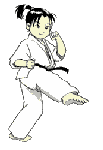 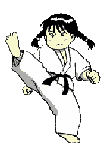 ПРИГЛАШЕНИЕКемеровская областная федерация Кекусинкай каратэ приглашает Вас и Ваших спортсменов на сборы по Кумитэ (спарринги)I. Цели и задачи-подготовка к Чемпионату и Первенству России;-повышение спортивного мастерства спортсменов Сибирского Федерального Округа;-передача опыта Мастеров Спорта  и  Мастеров Спорта Международного класса спортсменам сборных команд СФО;- Развития спортивно-методических связей и обмена опытом между тренерами и спортсменами региональных  организаций СФО;-Укрепления спортивной дружбы среди участников;II. Место и время проведения.Сборы состоятся: 28-29-30 октября по адресу: г. Кемерово, ул. Кирова, 41 (восточная трибуна вход №2  второй этаж)28 октября (пятница)1-тренировка 16-17 лет, 18 лет и старше              в 12.00.ч.2-тренировка 12-13 лет                                            в 14.00.ч.3-тренировка 14-15 лет                                            в 16.00.ч.4-тренировка 16-17 лет, 18 лет и старше              в 19.00. ч.29 октября (суббота)5-тренировка 12-13 лет                                            в 10.00.ч.		СПАРРИНГИ6-тренировка 14-15 лет,  16-17 лет                         в 12.30.ч.	    УЧЕБНЫЕ7-тренировка 18 лет и старше                                в 14.00.ч.8-тренировка 12-13 лет, 14-15 лет                          в 17.00. ч.9-тренировка 16-17 лет, 18 лет и старше              в 19.00.ч. 30 октября (воскресенья)10-тренировка 12-13 лет, 14-15 лет                          в 10.00. ч.11-тренировка 16-17 лет, 18 лет и старше              в 12.00.ч.III. Организация и руководство сборовОтветственный от ОО "КОФК каратэ" - председатель Р.Б. Исаев, III дан.IV. Участники сборов-К участию в сборах допускаются юноши и девушки 12-13 лет 14-15 лет, юниоры и юниорки 16-17 лет, мужчины и           женщины 18 лет и старше.            -Спортсмен должен иметь при себе:             -белое чистое кимоно;пояс, соответствующий квалификации;защитные протекторы белого цвета на голень и стопу;защитную раковину на пах;иметь при себе дополнительную защитную амуницию (жилет тренировочный, наколенники, налокотники, перчатки, футы, шлем).     - полис обязательного медицинского страхования (оригинал);           -Будо-паспорт с отметкой врача на второе полугодия 2011г.V. Финансовые условияРасходы, связанные с командированием участников, проживанием и питанием несут командирующие организации. При наличии спальных мешков расселение в спортзале.           Стоимость сборов   500 руб  (с одного человека).VI. Заявки на участиеПредварительные заявки на участие в сборах с указанием количества спортсменов, а также заявки на бронирование мест в гостинице  направлять по  адресу: г. Кемерово, ул. Кузбасская, 10  тел. 89069856479